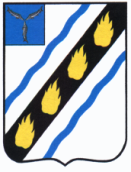 МЕЧЕТНЕНСКОЕ  МУНИЦИПАЛЬНОЕ ОБРАЗОВАНИЕСОВЕТСКОГО МУНИЦИПАЛЬНОГО РАЙОНАСАРАТОВСКОЙ ОБЛАСТИ	СОВЕТ ДЕПУТАТОВ  (четвертого  созыва)РЕШЕНИЕот  28.07.2021    №131 с. МечетноеО  внесении  изменений  в решение  Совета  депутатов Мечетненского  муниципального образования от 24.10.2012 № 171 «Об утверждении Положения о денежном вознаграждении депутатов, членов выборных органов местного самоуправления, выборных должностных  лиц местного самоуправления осуществляющих  свои полномочия  на  постоянной  основе, и денежном содержании лиц, замещающих должности муниципальной  службы в органах местного самоуправления  Мечетненского муниципального образования»Руководствуясь Уставом  Мечетненского  муниципального  образования Советского муниципального района,Решением Советом депутатов Мечетненского МО от 16.12.2020г. № 98 «О бюджете Мечетненского муниципального образования на 2021г. и на плановый период 2022 и 2023гг», Постановлением  Правительства Саратовской области от 28.06.2021 № 492-П «О методике распределения и порядке предоставления из областного бюджета иных межбюджетных трансфертов бюджетм муниципальных районов, городских округов и поселений области на достижение надлежащего уровня оплаты труда в органах местного самоуправления» Совет депутатов Мечетненского  муниципального  образования РЕШИЛ:1.Внести в  решение  Совета  депутатов Мечетненского  муниципального образования  от 24.10.2012 № 171 «Об утверждении Положения о денежном вознаграждении депутатов, членов выборных органов местного самоуправления, выборных должностных  лиц местного самоуправления осуществляющих  свои полномочия  на  постоянной  основе, и денежном содержании лиц, замещающих должности муниципальной  службы в органах местного самоуправления  Мечетненского муниципального образования» ( с изменениями от 21.11.2014г № 47, 26.04.2018г. №206, 28.12.2018 №19, 30.10.2019 №55, 25.09.2020г. № 81) внести  следующие  изменения:- раздел 11 изложить в следующей редакции:«11. Премии за выполнение особо важных и сложных заданий11.1. Премия за выполнение особо важных и сложных заданий муниципальному служащему выплачивается ежемесячно в процентном соотношении к должностному окладу.Условия установления размера премии за выполнение особо важных и сложных заданий и порядок ее выплаты определяются муниципальными правовыми актами руководителей органов местного самоуправления муниципального образования.Выплаты производятся в пределах фонда оплаты труда муниципальных служащих.Муниципальные служащие могут дополнительно поощеряться в пределах фонда оплты труда, установленного на соответствующий год, за счет средств сложившийся экономии или дополнительно доведенных лимитов за счет средств областного бюджета, но не более пяти месячных денежных содержаний.Глава муниципального образования может дополнительно поощеряться в пределах фонда оплты труда, установленного на соответствующий год, за счет средств сложившийся экономии или дополнительно доведенных лимитов за счет средств областного бюджета, но не более пяти месячных денежных содержаний.11.2. Экономия установленного фонда оплаты труда муниципальных служащих по итогам года может быть использована для дополнительного премирования, оказания материальной помощи и выплат единовременного денежного вознаграждения в конце календарного года.»	- Приложение  № 1 к Положению о денежном вознаграждении депутатов, членов выборных органов местного самоуправления , выборных должностных  лиц местного самоуправления осуществляющих свои полномочия  на  постоянной  основе, и денежном содержании лиц,  замещающих должности муниципальной  службы в органах местного самоуправления  Мечетненского муниципального образования изложить в  следующей редакции:						Приложение № 1 к Положению о денежном 							                        вознаграждении депутатов, членов выборных органов местного                                                                                                                                               самоуправления, выборных должностных  лиц местного самоуправления                                                                                                                                                осуществляющих  свои полномочия  на  постоянной  основе, и  денежном                                                                                                                                                содержании  лиц, замещающих должности муниципальной                                                                                                                                                 службы в органах местного самоуправления                                                                                                                                                Мечетненского муниципального образованияРАЗМЕРЫдолжностного  вознаграждения  выборных  должностных лиц  местного самоуправления, осуществляющих  свои  полномочия   на  постоянной  основе	Установить премию главе муниципального образования из средств обстного бюджета согласно Постановлению  Правительства Саратовской области от 28.06.2021 № 492-П «О методике распределения и порядке предоставления из областного бюджета иных межбюджетных трансфертов бюджетм муниципальных районов, городских округов и поселений области на достижение надлежащего уровня оплаты труда в органах местного самоуправления»	ежемесячно в размере 7706,14 рублей до 31.12.2021г.- Приложение  2 к Положению о денежном вознаграждении депутатов, членов выборных органов местного самоуправления , выборных должностных  лиц местного самоуправления осуществляющих свои полномочия  на  постоянной  основе, и денежном содержании лиц,  замещающих должности муниципальной  службы в органах местного самоуправления  Мечетненского муниципального образования изложив в  новой  редакции:						Приложение № 2 к Положению о денежном 							                        вознаграждении депутатов, членов выборных органов местного                                                                                                                                               самоуправления, выборных должностных  лиц местного самоуправления                                                                                                                                                осуществляющих  свои полномочия  на  постоянной  основе, и  денежном                                                                                                                                                содержании  лиц, замещающих должности муниципальной                                                                                                                                                 службы в органах местного самоуправления                                                                                                                                                Мечетненского муниципального образованияРАЗМЕРЫдолжностных окладов муниципальных служащих, замещающих  должности муниципальной службы в администрации  Мечетненского  муниципального образования		- Приложение  3 к Положению о денежном вознаграждении депутатов, членов выборных органов местного самоуправления , выборных должностных  лиц местного самоуправления осуществляющих свои полномочия  на  постоянной  основе, и денежном содержании лиц,  замещающих должности муниципальной  службы в органах местного самоуправления  Мечетненского муниципального образования , изложив в  следующей  редакции:						Приложение № 3 к Положению о денежном 							                        вознаграждении депутатов, членов выборных органов местного                                                                                                                                               самоуправления, выборных должностных  лиц местного самоуправления                                                                                                                                                осуществляющих  свои полномочия  на  постоянной  основе, и  денежном                                                                                                                                                содержании  лиц, замещающих должности муниципальной                                                                                                                                                 службы в органах местного самоуправления                                                                                                                                                Мечетненского муниципального образованияРазмеры окладов за классные чины, присваиваемые муниципальным служащим, замещающим должности муниципальной службы  в администрации Мечетненского  муниципального образования	2.Настоящее решение  вступает  в  силу  со дня его официального обнародования в установленном  порядке и распространяется на правоотношения, возникшие с 1июля 2021 года. Глава Мечетненского муниципального образования 					Е.Н. ЧуйковаНаименование  должности Размер  денежного вознаграждения (рублей)1.Глава муниципального образования43087,00Наименование муниципальной должностиРазмер должностного оклада (руб.)Главный специалист6206Ведущий специалист5629Классные чиныРазмер оклада за классный чин (рублей)Высшая группаДействительный муниципальный советник 1 класса2420Действительный муниципальный советник 2 класса2308Действительный муниципальный советник 3 класса2206Главная группаСоветник муниципальной службы 1 класса2107Советник муниципальной службы 2 класса2004Советник муниципальной службы 3 класса1905Ведущая  группаМладший советник муниципальной службы 1 класса1805Младший советник муниципальной службы 2 класса1769Младший советник муниципальной службы 3 класса1368Старшая группаРеферент муниципальной службы 1 класса1504Референт муниципальной службы 2 класса1404Референт муниципальной службы 3 класса1309Младшая группаСекретарь муниципальной службы 1 класса1213Секретарь муниципальной службы 2 класса1113Секретарь муниципальной службы 3 класса1012